Hellenic Republic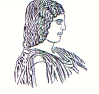 The Agricultural University of Athens,The International and Public Relations Office,Address: 75 Iera Odos Str. GR-118 55, Athens, GreeceInformation: Rania Hindiridou,Tel.: (+30) 210 5294841,e-mail: public.relations@aua.gr 				Athens, March 31 2023PRESS RELEASEThe Agricultural University of Athens has achieved a significant distinction.  On Thursday, March 23 2023, an event was held about the 12th award ceremony of the Greek Program L’Oréal - UNESCO for Women in the field of Science. Mrs. Maroula Kokotou, Assistant Professor at the Laboratory of General Chemistry, of the Department of  Food Science and Human Nutrition, of the Agricultural University of Athens, has been awarded by the L’Oréal - UNESCO program for Women in the field of Science, as being one of the three young Greek Researchers upon their significant research work and their contribution to the sectors of Medicine, Biology and Chemistry in Greece. Mrs. Maroula Kokotou has received an award for her research  work, entitled: “Development of new methods of qualitative and quantitative organic compounds identification, as well as that of lipidomic analysis methods by liquid chromatography in combination with advanced techniques, such as  mass spectrometry, inasmuch implementation onto the study of natural and unnatural food ingredients and  biological fluid, too”.	The Greek Program L’Oréal-UNESCO for Women in the field of Science has been the result of the collaboration of L’Oréal Hellas and the Greek National Commission about UNESCO. As early as 2006 and, to date, 35 Greek Researchers have been awarded. The goal of the program involves promoting, fostering and supporting  the accomplishments attained by women, engaged in their scientific research, really excelling in the areas of Life Sciences, Natural Sciences, Maths and  Computer Science. Such awards encourage young Greek Scientists into continuing their research in Greece, offering not only moral reward, but also financial aid to the sum of 10.000 EUR.